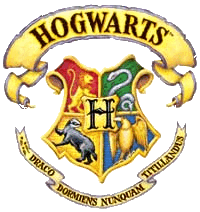 To: Dear:        We are pleased to inform you that you have been accepted at Hogwarts School of Witchcraft and Wizardry. Please find enclosed a list of all necessary books and equipment.        Term begins on September 1. We await your owl by no later than July 31. Yours sincerely, 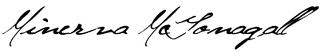 Miverva McGonagall Deputy HeadmistressHogwarts School of Witchcraft and WizardryHeadmaster Albus Dumbledore (Order of Merlin, First Class, Grand Sorc., Chf. Warlock,Supreme Mugwump, International Confed. of Wizards)